PERSBERICHTHet station van Kortrijk (België) opgenomen in de lijst vande 7 meest bedreigde erfgoedsites in EuropaDen Haag / Brussel / Luxemburg, 13 april 2023 De lijst van de 7 meest bedreigde monumenten en erfgoedsites in Europa voor 2023 – de tiende verjaardag van dit innovatieve programma – is vandaag bekendgemaakt door Europa Nostra, de Europese stem van het maatschappelijk middenveld die zich inzet voor het cultureel en natuurlijk erfgoed, en het Instituut van de Europese Investeringsbank (EIB).De 7 meest bedreigde sites voor 2023 zijnSpoorwegstation Kortrijk, Kortrijk, BELGIËPartizanenbegraafplaats, Mostar, BOSNIË EN HERZEGOVINAFort Tchakvinji, Zugdidi, GEORGIAZustershuisensemble, voormalige Moravische nederzetting in Kleinwelka, DUITSLANDMemento Park, Boedapest, HONGARIJECultuurlandschap van Sveti Stefan, Paštrovići, MONTENEGRO enWatermolens van Bistrica, Petrovac na Mlavi, SERVIË. 			Gedetailleerde informatie over het station van Kortrijk vindt u hieronder. De bekendmaking vond plaats tijdens een online-evenement met genomineerden en vertegenwoordigers van de geselecteerde sites, waaraan deelnemers uit heel Europa en daarbuiten deelnamen. De Executive Vice-President van Europa Nostra, Guy Clausse, verklaarde: "Door deze erfgoedsites op de lijst van de 7 Most Endangered (de 7 Meest Bedreigde) te zetten, willen we een boodschap van hoop, solidariteit en steun overbrengen aan de lokale gemeenschappen en activisten die vastbesloten zijn om ze te redden. Samen met onze partners (Europese en lokale) zullen wij technische expertise ter beschikking stellen, mogelijke financieringsbronnen zoeken en ons brede netwerk mobiliseren om hun zaak en hun inspanningen te steunen, die nu ook onze zaak en onze gedeelde verantwoordelijkheid zijn geworden. Laten wij het Europese culturele erfgoed gebruiken als vector voor vrede, sociale cohesie en duurzame ontwikkeling."Het hoofd van het programma voor klimaat en erfgoed bij het Instituut van de Europese Investeringsbank, Bruno Rossignol, voegde daaraan toe: "Het cultureel erfgoed is een essentiële hulpbron voor de vorming van onze Europese identiteit, zonder dewelke economische groei zinloos is. Deze bindende kracht wordt erkend door de EIB, die  rekening houdt met het behoud van het erfgoed bij de beoordeling van nieuwe investeringsprojecten of bij het verstrekken van leningen voor stadsvernieuwingsprojecten, die vaak met een erfgoedcomponent bevatten. Op de tiende verjaardag van het programma zullen de vandaag geselecteerde sites eens te meer getuigen van de samenhangende kracht van het cultureel erfgoed en het verband met de missie en de activiteiten van de Bank."De nominatie op Spoorwegstation Kortrijk voor het The 7 Most Endangered programma 2023 werd ingediend door de Vlaamse Vereniging voor Industriële Archeologie (VVIA). In een reactie op de aankondiging, bevestigde Hendrik Nelde, lid van de raad van bestuur van de VVIA: "De Vlaamse Vereniging voor Industriële Archeologie wil nu, aan de hand van het voorbeeld van het station van Kortrijk, de aandacht vestigen op de bedreiging van spoorweg- en transporterfgoed, de erkenning en bescherming van recent en na-oorlogs erfgoed. Het Europees Jaar van het Spoor (2021) had geen resultaat op het vlak van behoud en ontsluiting van spoorerfgoed, integendeel. In heel Europa werden vernieuwingsplannen gelanceerd, die in veel gevallen vervanging en vernieling van erfgoed impliceerden. Door opname in de lijst van The 7 Most Edangered 2023 kan de opname van het station van Kortrijk een belangrijk effect hebben om over de omgang met deze categorieën van erfgoed - niet alleen in Vlaanderen maar ook elders - een discussie op gang brengen. Daaraan wil VVIA ten volle haar medewerking verlenen."Het bestuur van Europa Nostra heeft de finalisten geselecteerd uit de 11 monumenten en erfgoedsites uit acht landen die eerder door het adviespanel van het 7 Most Endangered-programma op de shortlist waren geplaatst. De voordrachten werden ingediend door lidorganisaties, geassocieerde organisaties of individuele leden van Europa Nostra, alsmede door leden van de European Heritage Alliance. De selectie werd gemaakt op basis van het uitzonderlijke erfgoedbelang en de culturele waarde van elk van de sites, en het ernstige gevaar waarmee zij vandaag de dag worden geconfronteerd. De mate van betrokkenheid van lokale gemeenschappen en de inzet van publieke en particuliere belanghebbenden om deze sites te redden werden beschouwd als cruciale toegevoegde waarden. Een ander selectiecriterium was het potentieel van deze sites om als katalysator voor duurzame sociaal-economische ontwikkeling te fungeren en als instrument voor de bevordering van vrede en dialoog in hun omgeving en ruimere regio.De 7 geselecteerde sites komen in aanmerking voor een EIB-erfgoedsubsidie van 10.000 euro per site om te helpen bij de uitvoering van een overeengekomen activiteit die zal bijdragen tot de redding van de bedreigde sites.Teams van deskundigen van Europa Nostra en het Instituut van de Europese Investeringsbank zullen nu, samen met de organisaties die de 7 geselecteerde sites hebben voorgedragen en andere partners, informatie verzamelen en belangrijke belanghebbenden ontmoeten om de sites te beoordelen en een technisch en financieel verslag uit te brengen met aanbevelingen voor maatregelen. Het spoorwegstation van KortrijkKortrijk, gelegen aan de westelijke grens van België nabij Rijsel, bezit een spoorwegstation met de waarde van een stedelijke openbare ruimte.Een eerste station werd gebouwd in 1839, volgens de Europese trend van het neoclassicisme. Als communicatiecentrum herbergde het gebouw geleidelijk andere openbare diensten, zoals een telegraafkantoor in 1851 en een postkantoor tussen 1850 en 1905.Het station werd opgericht aan de rand van de stad Kortrijk. De "nieuwe" verbinding beïnvloedde de stadsontwikkeling en leidde tot het ontstaan van een nieuwe wijk met het station van Kortrijk als centrum. Kortrijk werd een belangrijk spoorwegknooppunt op de weg naar Frankrijk en werd daarom in 1944, na de invasie van Normandië, zwaar gebombardeerd. Meer dan 1.800 gebouwen, waaronder het station, werden verwoest.Een nieuw station werd in 1951 gebouwd naar ontwerp van de Kortrijkse architect Pierre Albert Pauwels, één van de belangrijke figuren uit de Belgische hedendaagse architectuur. De verbouwing van het station volgde de stijl van Expo 58, een "discussie" tussen neoklassieke en hedendaagse elementen.Het nieuwe gebouw kreeg op de gevel een bas-reliëf met een allegorische voorstelling van reizen en vervoer, gemaakt door beeldhouwer Maurits Witdouck; en in de centrale reizigershal een kunstwerk dat de industrie van de Leie en Kortrijk voorstelt, gemaakt door de Brugse keramist Rogier Vandeweghe.Het iconische gebouw dreigt nu gesloopt te worden voor de ontwikkeling van een nieuw station. Een plan hiervoor werd in 2015 aangekondigd door de NMBS en Infrabel, de eigenaars van het station. Sloop zou niet alleen het verlies betekenen van een architecturaal juweeltje en een symbool van de wederopbouw na de Tweede Wereldoorlog, maar ook het verlies van een openbare ruimte voor de inwoners van Kortrijk.Lokale burgers en organisaties voerden via petities campagne tegen de sloop. De nominatie voor het The 7 Most Endangered programma 2023 werd ingediend door de Vlaamse Vereniging voor Industriële Archeologie, met de steun van Europa Nostra België. Zij pleiten voor duurzaam behoud en ontwikkeling van dit architectonisch monument. De nominator diende bij het Vlaamse Ministerie van Financiën en Begroting, Huisvesting en Onroerend Erfgoed een verzoek in om het Kortrijkse spoorwegstation als monument te beschermen. Bovendien werden brieven waarin de architecturale waarde van het Kortrijkse station wordt benadrukt en waarin wordt gepleit voor het behoud ervan, naar de Vlaamse minister bevoegd voor Onroerend Erfgoed gestuurd, door vele personen en diverse organisaties, zoals Bond Heemschut in Nederland en DoCoMoMo International.  De indiener stelt voor het openbare gebruik van het gebouw als spoorwegstation te behouden en de burgers er verder bij te betrekken, met de aanvullende functies zoals ontmoetingsruimten en co-working spaces. De duurzame bewaring en ontwikkeling van het Kortrijkse station zou een voorbeeld kunnen zijn voor herbestemming van industrieel erfgoed in Europa en daarbuiten.Het adviespanel van het 7 Meest Bedreigde Programma zei: "Het station van Kortrijk is een uniek architecturaal en een goed bewaard voorbeeld van Belgisch spoorwegerfgoed. Recente aanpassingen van andere Belgische stations tonen aan dat het behoud van de bestaande architectuur in combinatie met moderne toevoegingen en functies perfect kunnen samengaan."Een decennium bescherming van bedreigd erfgoed in heel EuropaHet 7 Most Endangered Programma voor de meest bedreigde erfgoedsites in Europa, viert dit jaar zijn 10e verjaardag. Sinds de start in 2013 zijn 56 bedreigde monumenten en erfgoedlocaties uit 31 landen in heel Europa geselecteerd. Daarnaast werd in 2016 de lagune van Venetië in Italië uitgeroepen tot DE meest bedreigde erfgoedlocatie in Europa; en in 2022 verklaarde het bestuur van Europa Nostra het rijke en diverse erfgoed in Oekraïne tot HET meest bedreigde erfgoed in heel Europa.Het 7 Most Endangered (7 Meest Bedreigde) Programma maakt deel uit van een campagne van het maatschappelijk middenveld om het bedreigde erfgoed van Europa te redden. Zowel materieel als immaterieel erfgoed in heel Europa komt in aanmerking voor het 7 Most Endangered (7 Meest Bedreigde) Programma, ongeacht of het publiek of particulier bezit is. Een plaats op de lijst dient als katalysator voor actie en als stimulans om de nodige publieke of particuliere steun te mobiliseren. Uiteindelijk draagt het programma bij tot bewustmaking; het omarmt en bevordert ook het gevoel van Europese identiteit en het gevoel deel uit te maken van een bredere Europese gemeenschap.Het 7 Most Endangered (7 Meest Bedreigde) Programma wordt beheerd door Europa Nostra in samenwerking met het Instituut van de Europese Investeringsbank en heeft ook de steun van het programma Creatief Europa van de Europese Unie. De oproep tot kandidaatstelling voor het 7 Most Endangered Programma 2024 gaat in mei 2023 van start. AchtergrondinformatieEuropa NostraEuropa Nostra is de Europese stem van het maatschappelijk middenveld dat zich inzet voor bescherming en bevordering van Europa's culturele en natuurlijke erfgoed. Europa Nostra is een pan-Europees netwerk van erfgoed-NGO's, ondersteund door een breed netwerk van overheidsinstanties, particuliere bedrijven en particulieren in meer dan 40 landen. Opgericht in 1963, wordt het vandaag erkend als het meest representatieve erfgoednetwerk in Europa. Binnen zijn actieterrein voert Europa Nostra campagnes om Europa's bedreigde monumenten, locaties en landschappen te redden, met name via het 7 Most Endangered programma.Europa Nostra voert campagne om de bedreigde monumenten, locaties en landschappen van Europa te redden, met name via het 7 Meest Bedreigde Programma. Het huldigt excellentie via de Europese Erfgoedprijzen / Europa Nostra Awards. Europa Nostra draagt actief bij aan de vaststelling en uitvoering van Europese strategieën en beleid met betrekking tot erfgoed, via een participatieve dialoog met de Europese instellingen en de coördinatie van de European Heritage Alliance. Europa Nostra is een van de officiële partners van het door de Europese Commissie ontwikkelde New European Bauhaus-initiatief en is regionaal medevoorzitter van het Climate Heritage Network voor Europa en het Gemenebest van Onafhankelijke Staten.European Investment Bank InstituteHet Europese Investeringsbankinstituut werd binnen de EIB-Groep (European Investeringsbank en Europees Investeringsfonds) opgericht om sociale, culturele, en academische initiatieven met Europese belanghebbenden en het grote publiek te promoten. Het is een belangrijke pijler van de gemeenschaps- en burgerschapsbetrokkenheid van de EIB-Groep. Meer informatie: http://institute.eib.orgCreative EuropeCreatief Europa is het EU-programma dat de culturele en creatieve sectoren ondersteunt en hen in staat stelt hun bijdrage aan de Europese samenleving, economie en leefomgeving te vergroten. Met een budget van 2,4 miljard euro voor 2021-2027 ondersteunt het programma organisaties op het gebied van erfgoed, podiumkunsten, beeldende kunst, interdisciplinaire kunsten, uitgeverijen, film, tv, muziek en videogames, alsook tienduizenden kunstenaars en professionals uit de culturele en audiovisuele sector.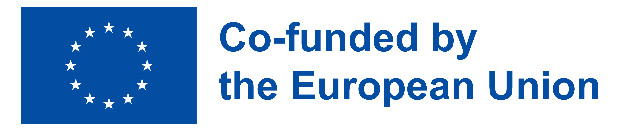 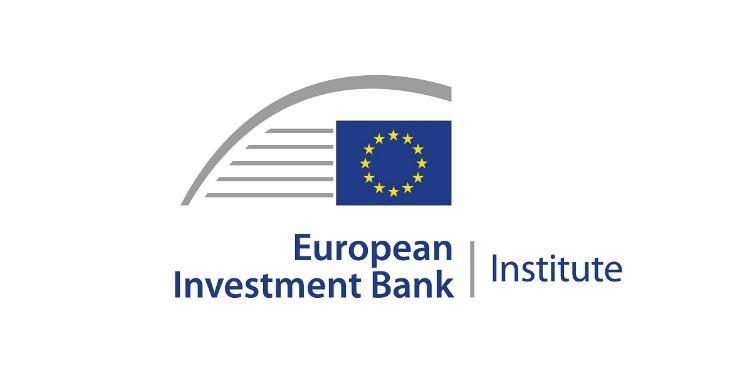 Embargo 13 April 2023 12:30 CET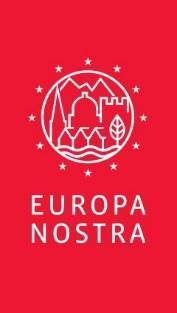 PERSCONTACTENEuropa NostraJoana PinheiroCoördinator communicatieE. jp@europanostra.org, M. +31 6 34 36 59 85Antigoni Michael7 Meest Bedreigde Programma CoördinatorE. am@europanostra.org; T. +31 (0) 70 302 40 51Instituut van de Europese Investeringsbank Bruno Rossignol, bruno.rossignol@eib.orgT. +352 43 797 07 67; M. +352 621345 862   NominateurVlaamse Vereniging voor Industriële Archeologie vzwinfo@industrieelerfgoed.be Adriaan Linters, voorzitteradriaanlinters@historici.net   M. +32 496 377791 Hendrik Nelde, bestuurder verantw. communicatiehendrik@nelde.be  M. +32 475 243736ANDERE INFORMATIE Taalversies van het persbericht Video (in hoge resolutie)Foto's & e-banners (in hoge resolutie)www.7mostendangered.euwww.europanostra.orghttp://institute.eib.orgwww.industrieelerfgoed.be 